الثانوية التأهيلية الجديدة تافراوتذ: م. الورديفرض محـــــــــروس رقـــــــــم:IIIالــــــــدورة الثانيةالمستوى : 1.ب.ع.تالمادة: فيزياء- كيمياءمدة الإنجاز: ساعتان.التاريخ: /05/212009	الكيميــــــاء: 8 نقط)	الكيميــــــاء: 8 نقط)  التمرين الأول : (7ن)  مركب عضوي  على يحتوي الكربون ٬الأوكسجين و 	الهيدروجين  ٬  كتلتهالمولية  التحليل  أعطى التالية النتائج العنصري  ٬ و 1 - حدد الصيغة الإجمالية ل (A) ثم أعط إسم المجموعة التي ينتمي إليها.  2- أعط جميع المتماكبات    الخطية ل (A) مع تحديد أسماءها .  كحول المتماكبات بين من يوجد أولي  خطي ٬ ثنائي أيونات بوجود المختزلة أكسدته تعطي الكرومات  في  وسط حمضي ׃ .ألدهيد علما أن المزدوجة  مؤكسد-مختزل   . -3أكتب نصفي المعادلتين أكسدة-اختزال و كدا المعادلة الحصيلة اسم  اعطاء مع الألدهيد.	المزدوجة  أن  علما . كربوكسيلي حمض على فنحصل حمضي وسط في الكرومات ثنائي من بافراط كمية نضيف   مؤكسد- مختزل   . -4أكتب نصفي المعادلتين أكسدة- اختزال و كدا المعادلة الحصيلة الحمض اسم اعطاء مع .الكربوكسيلي.نعطي : M(H) =1g/mol ٬و M(C) =12g/mol    .M(O) =16g/mol  الفيزيــــــاء: (13نقطة )الفيزيــــــاء: (13نقطة )التمرين الأول (5 نقط)نعتبر مرﺁة مستوية  بحيث   هي صورة  بالنسبة .للمراةندير المراة بالزاوية ٬فتصبح  هي صورة .الدوران زاوية  حسبأ -1 المنعكس للشعاع الناتجة عن دوران المراة. التمرين الثاني (نقط 8)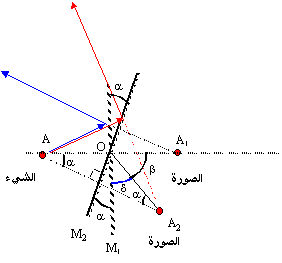 نعتبر المجموعة البصرية الممثلة أسفله.نشيءأ - 1 صورة    .للعدسة بالنسبة   علما أن تكبير العدسة ٬٬ و  -2 أحسب ٬   ٬ المسافة البؤرية  العدسة  قدرة و  .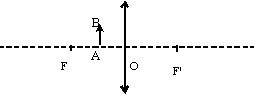 